SAINT JOHN’S ACADEMY, ALLAHABADFIRST UNIT TEST SYLLABUS 2015-2016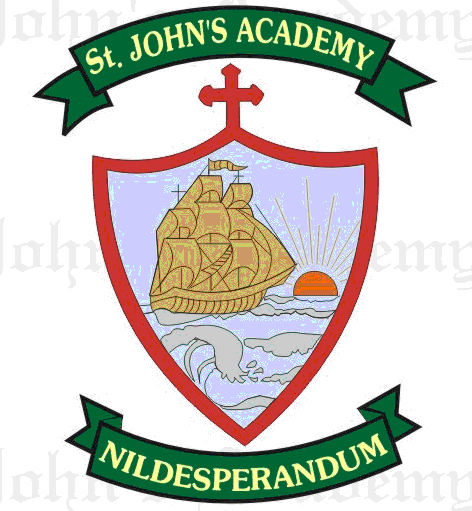 CLASS IIIENGLISHENGLISHLANGUAGE→ Basic English Grammar & Composition -3CHAPTER      TOPIC                               PAGE NO.        1	A word, A phrase and a sentence          5 – 7         2	The two parts of a sentence                   8 – 12         18	The Use of capital letters                      86 – 87         4	Nouns- Naming words                         16 – 25         5	Common Nouns & special names       26 – 27         6	Pronouns                                              28 – 36                    * Comprehension                    Composition – A Visit to a circus LITERATURE→ New Gems English Reader –Part -3CHAPTER      TOPIC                               PAGE NO.         2	   A light for the palace fire            8        14	I wonder why? (Poem)                65SPELLING & DICTATION →Spell list          1 - 4Seen Passage – A light for the Palace fireUnseen Passage – Any chapter from the English Literature BookRECITATION→ New Gems English Reader –Part -3CHAPTER      TOPIC                               PAGE NO.14             I Wonder Why?                                 6523            The land of story books                     106READING→ New Gems English Reader –Part -3CHAPTER      TOPIC                               PAGE NO.         2	   A light for the palace fire             8         3	            Bhima and Mikoo                      13WRITING →  Cursive strokes – Part 3Page No. 5 - 18MATHEMATICS →  My Maths Book -3CHAPTER      TOPIC                               PAGE NO.        1   Numbers and Numeration (1 - 999)       7 - 15        2   Numbers and Numeration (1 - 9999)   16 - 30        4  Addition                                                37 - 52        6   Subtraction                                           73 - 85        3   Roman Numbers                                  31 - 36MENTAL MATHS →  Practice in Mental Maths - 3Mental Drill                           1 - 10, 21, 22, 23SCIENCE →  New Discovery (Avichal Publishing Company) - 3CHAPTER      TOPIC                               PAGE NO.       1	Things around us                          5 - 13       2            Parts of a plant body                   14 - 21SOCIAL STUDIES→ Social Studies (Good Luck Publishers Limited) - 3CHAPTER      TOPIC                               PAGE NO.      2            People Around Us                    10 – 14      3           Caring and Sharing                    15 – 19      4           The Planet We Live In               20 - 23                   Map (6 States)COMPUTER SCIENCE →  I.T. Apps - 3CHAPTER      TOPIC                               PAGE NO.         1	     Parts of a computer                5 - 12         2	              Hardware and software          13 - 18GENERAL KNOWLEDGE→ Be a G.K. Champ- Part 3Page No. 1 - 13VALUE EDUCATION→ The Inner Circle (Good Luck Publishers Limited) – Part 3CHAPTER      TOPIC                               PAGE NO.        1                The Helpless Wagoner           5 - 9        2                Art Town                              10 – 14 HINDIHINDILANGUAGE ¼Hkk’kk½ Li”kZ fgUnh O;kdj.k Hkkx& … ikB      ikB dk uke              	ist uaŒ„	fgUnh ds o.kZ	Š & ƒƒƒ	Hkk’kk	‡ & ‰…	ek=k,¡] “kCn rFkk okD;	ƒ„ & ƒ‡‡	laKk	„Œ & „†ƒƒ ¼d½	i;kZ;okph “kCn ¼pk¡n & iou½	†Š ¼‡½ƒƒ ¼[k½	foykse “kCn ¼vanj&vf/kd½ ‡„ & ‡… ¼Š½ƒƒ ¼x½	vusd “kCnksa ds fy, ,d “kCn ‡‡ & ‡ˆ¼‡½	¼tks [ksrh djrk gS& tks fp= cukrk gS½ƒ…	JqrHkko xzg.k ¼vifBr x|ka”k½	ˆ†ƒ† ¼?k½	vuqPNsn ys[ku&	‰Š & ‰‹ 	esjh xehZ dh NqfV~V;k¡ ƒ„	eqgkojs	ˆŒ ¼†½    ¼nk¡rksa rys m¡xyh nckuk] vkdk”k ls ckrsa djuk½LITERATURE ¼lkfgR;½ egd ikB~; iqLrd Hkkx& …  ikB     ikB dk uke             	ist uaŒ ƒ      lh[kks ¼dfork½        	‰ & ‹ …      Mkd?kj    	ƒ† & ƒ‰LANGUAGE ¼Hkk’kk½ Li”kZ fgUnh O;kdj.k Hkkx& … ikB      ikB dk uke              	ist uaŒ„	fgUnh ds o.kZ	Š & ƒƒƒ	Hkk’kk	‡ & ‰…	ek=k,¡] “kCn rFkk okD;	ƒ„ & ƒ‡‡	laKk	„Œ & „†ƒƒ ¼d½	i;kZ;okph “kCn ¼pk¡n & iou½	†Š ¼‡½ƒƒ ¼[k½	foykse “kCn ¼vanj&vf/kd½ ‡„ & ‡… ¼Š½ƒƒ ¼x½	vusd “kCnksa ds fy, ,d “kCn ‡‡ & ‡ˆ¼‡½	¼tks [ksrh djrk gS& tks fp= cukrk gS½ƒ…	JqrHkko xzg.k ¼vifBr x|ka”k½	ˆ†ƒ† ¼?k½	vuqPNsn ys[ku&	‰Š & ‰‹ 	esjh xehZ dh NqfV~V;k¡ ƒ„	eqgkojs	ˆŒ ¼†½    ¼nk¡rksa rys m¡xyh nckuk] vkdk”k ls ckrsa djuk½HINDI READINGikB     ikB dk uke             	ist uaŒ„	uqekb”k	ƒŒ & ƒ„…	Mkd?kj	ƒ† & ƒ‰HINDI SPELLING & DICTATIONSpell List 1 & 2Seen Passage – ikB …] Mkd?kj ¼ƒ† & ƒˆ½HINDI RECITATION   eqX/kk Hkkx & …ikB     ikB dk uke             	ist uaŒƒ	lh[kks	‰ & ŠART → Be Creative  – Part 3Page No. 3 to 19Drawing in the copyA Fruit BasketA Vegetable BowlSUPW →Satan BudP.T. →P.T. Exercises/Drill